Greater Downtown Colorado Springs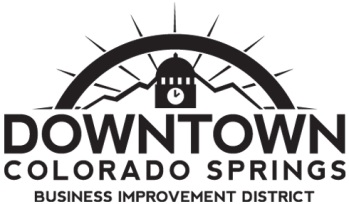 Business Improvement District Board Meeting November 19, 2019, 8 a.m.111 S. Tejon Street, Suite 703 			    Conference line: +1 (646) 749-3122 Access Code: 884-740-413	WelcomeMinutes Dated September 17FinancialsFor the period ending October 31, 2019Year-end projections2020 budget hearing: 8 a.m. Dec. 11All Board Session FollowupImplications for BIDBranding/consumer marketingPikes Peak AvenueSafetyPublic space managementUpdatesMarketing and communicationsHoliday updatesSafetySecurity 